Име:_______________________________________________________   ІІа клас      №___      Дата:____________САМОСТОЯТЕЛНА  РАБОТА  № 2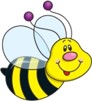 ТЕМА: МОЯТ СВЯТДовърши изреченията.Аз уча в училище …………………………………………………… .В училище се трудят …………………………………………………. .           				    (учители, директор, футболисти, банкери, моряци, ученици)Родителите помагат на ……………………………………………….. .Запиши номерата на правата и задълженията на учениците в двете таблици.Учи.Получава помощ и съвети.Поддържа ред и чистота.Изказва своето мнение.Помага на всички.Работи заедно със съучениците си. Избира приятели.Участва в различни дейности.Грижи се за растенията в училище.Предлага идеи.Уважава мнението на другите.Работи заедно със съучениците си.През кой сезон времето става по-студено и ветровито,  дните по-къси, а листата се обагрят в различни цветове? …………….Кои плодове зреят през този сезон? ……………………………………..……………………..Кои са роднини? Огради верните отговори.А) бабаБ) приятелВ) мамаГ) чичоД) леляЕ) съседиЖ) братовчедиЗапиши празниците на твоето семейство.……………………………………………………………………………………………………………………………………………………………………………………………………………………Как да направим нашия дом по-приятен? Огради.да подредим;да надраскаме стените;да засадим цветя в саксии;да счупим картините;да изцапаме килимите;да почистваме.Оценка:			  Проверил: 			Родител: